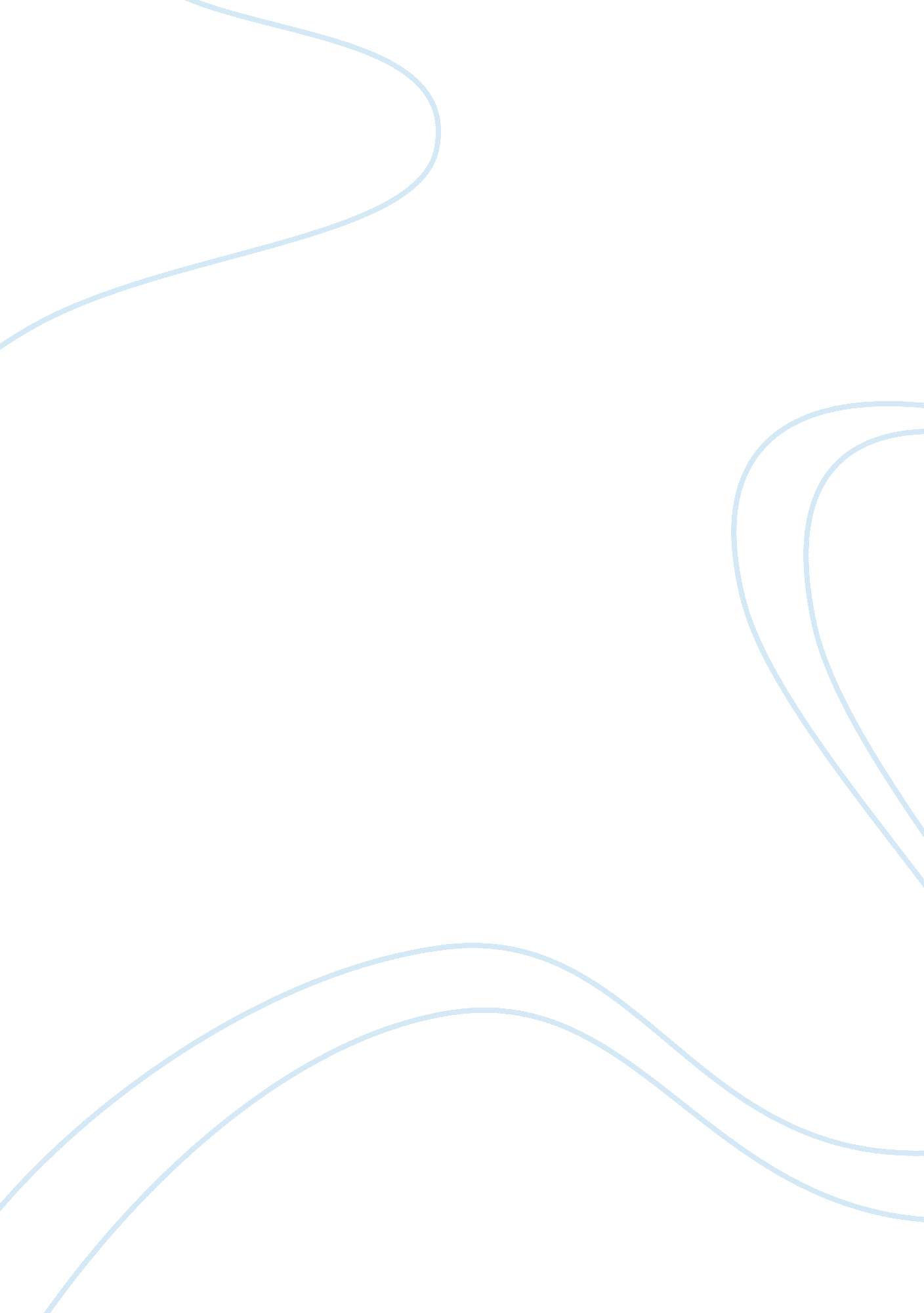 Ethics and relativismPhilosophy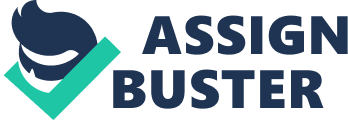 Ethics and relativism affiliation Ethics and relativism The moral issue in this paper is whether or not to have an abortion. Abortion as a moral issue has been on the increase as years go by. Many individuals find it easy and just to end a life of an unborn child. The sensitivity of the matter is significantly decreasing. In a couple of years ago, abortion was a heavy sensitized issue on society’s morality. In an argument by Mosser (2010), emerging trends and social life is the cause of insensitivity when it comes to morality. 
However, relativists can support abortion if the issue is connected to other influences. In a relativist point of view, age, situation of mother and child may make it just to have an abortion. For instance, a girl below the age of 16 may be given the green light to have an abortion due to her age factor. In other conditions, a medical choice can be made to save a mother’s life at the expense of a child. According to relativists this may provide a logical reason to have an abortion. 
For this scenario, deontology is the best ethical theory to be applied. In this theory, any unethical deed is only justified it is the right this to do (Singer, 1972). Abortion should not be condoned unless there are inevitable cases of medical complications. 
References 
Mosser, K. (2010). A concise introduction to philosophy. San Diego, CA: Bridgepoint Education, Inc . 
Singer, P. (1972). Famine, affluence, and morality. Philosophy and Public Affairs, 1(3), 229-243. Retrieved from JSTOR database. 